Charles Ramsey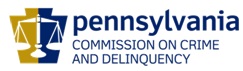 ChairmanDerin Myers Acting Executive DirectorOVS NewsletterMarch 12, 2019In this Issue... SAVE THE DATE FOR PATHWAYS 2019Launch of PCCD Human Trafficking WebsiteSave the Date: National Crime Victims’ Rights RallySAVE THE DATE! Victim/Witness Services Foundational AcademyVictims Compensation Assistance Program Online TrainingsSave the Date: VOCA Grantee TrainingPDAI Victim Services TrainingsAvailability of State Violence and Delinquency Prevention Programs FundsPCADV Announces the Release of Four Competitive RFPs for the 2019/20 Funding CycleOne Day Strangulation Training – The Last Warning ShotUpcoming Webinars from the Anti-Domestic Violence/Sexual Assault MovementNational Resource Center for Reaching Victims Offering Webinars on Meaningful Engagement for Survivors14th Annual Conference on Crimes Against WomanOVW's Fiscal Year 2019 Grants to Reduce Sexual Assault, Domestic Violence, Dating Violence, and Stalking on Campus Program Solicitation is Now OpenRegistration Now Open: 2019 International Conference On Sexual Assault, Domestic Violence And Increasing AccessKCIT Basic Crisis Response Trainings – Application Now OpenAnnual Southeastern Pennsylvania Regional Forensic Nursing ConferenceThird Annual Survivor-Led Symposium – “Engaging Survivors of Commercial Sexual Exploitation to End Gender-Based Violence”Call for Peer ReviewersOVC Funding OpportunitiesServing Crime Victims through Restorative JusticeThe Healing Power of Trauma-Informed Yoga ClassesProgram HighlightsReaching Victims Monthly Newsletter. Sign Up for This Great New Victim Resource Monthly NewsletterUpcoming Events WebEx Online Trainings Available
Compensation Related: Basic Compensation and much more! Credits towards VOCA/RASA/VOJO training requirements are available for all sessions (unless indicated otherwise in the session description).  To receive training credits:  1) you must be logged into the session and 2) the WebEx application must be on your computer for the entire duration of the session.  As the OVS recognizes that emergencies may arise and you may not be able to attend the entire session, there is no prohibition against attending part of a session (although training credits will not be given in that instance).Training/Networking OpportunitiesAdditional RASA/VOJO/VOCA Approved TrainingReturn to topSAVE THE DATE FOR PATHWAYS 2019 The 2019 Pathways Conference for victim service providers and allied professionals will be held on December 2- 4 in Hershey, Pennsylvania at the Hershey Lodge.OVS will be releasing a Request for Workshop Proposals shortly. This year’s theme is “Stronger Together” and will highlight cross systems work, building community partnerships and multidisciplinary teams as well as tackling emerging issues such as Human Trafficking, Substance Abuse, Trauma Treatments and Restorative Justice. Please save these dates. We hope you can join us.Return to topLaunch of PCCD Human Trafficking WebsiteThe Office of Victim Services is pleased to announce the initial launch of its new Human Trafficking Website, which can be accessed either through our Crime Victims APP on the internet at https://pcv.pccd.pa.gov/HT/.  The information provided in the Victim Services Providers Directory and the Legal Services Directory were based upon surveys completed by the listed programs. Please feel free to contact OVS at dbabic@pa.gov with recommended additions, resources or feedback.  We intend to update this resource on a monthly basis, and with your help, will provide a more valuable tool for everyone.Return to topSave the Date: National Crime Victims’ Rights RallyJoin us April 8, 2019 in the Capitol Rotunda at 11am for the Victims’ Rights Rally.We welcome you to bring signs, posters and wear t-shirts in support of victims of crime and join us on the capitol steps during the rally.Exhibit tables are available at no cost, but space is limited. You are also welcome to bring brochures for our general resource table. To reserve an exhibit table, contact msiskr@ship.edu.  For more information, email: cvap.vsn@gmail.comReturn to topSAVE THE DATE! Victim/Witness Services Foundational AcademyRegistration is now open for the April 24th - 26th Victim Services Foundational Academy in State College. This training will take place at the Hyatt Place State College. Accommodations are included in the registration for this Foundational Academy only. If you need overnight accommodations, this information must be requested during the registration process.Registration closes on March 22, 2019. No room reservations can be made after that date. Registration for this conference is restricted to victim advocates currently employed in Pennsylvania and funded through VOCA, RASA and/or VOJO funding and providing services to all forms of crime victims. Priority will be given to those for whom attendance is mandatory. The PDAI reserves the right to decline registrants who do not meet the criteria.

Attendance is limited to 75 participants.  Registrations will be accepted on a first come, first served basis.  Click here to register for the Academy being held in State College.Tentative dates are as follows: Philadelphia, July 8th – 10th Harrisburg, October 9th – 11th  Please note the following changes for the 2019 Foundational Academies: Because these academies are scheduled to be more convenient to attendees by cutting down the traveling distance, no overnight accommodations will be provided for the Pittsburgh, Philadelphia, and Harrisburg academies. A continental breakfast and two break snacks will be provided. Registration will open approximately 10 weeks prior to the week of the Academy. Priority will be given to those advocates for whom Foundational Academy training is mandatory.For more information, please contact Amelia Smulktis, Restitution & Victim/Witness Training Consultant, at AJS@restitutionconsulting.com, or 717.333.2319.Return to top Victims Compensation Assistance Program Online Trainings  The following trainings will be held on March 13, 2019.   Basic Compensation - 10:00 a.m. – 12:00 p.m.  Loss of Earnings Clinic - 1:00 p.m. – 2:00 p.m. The following training will be held on March 21, 2019.   Restitution Basics – 10:00 a.m. – 11:00 a.m.  Funeral & Burial Expenses Clinic - 11:30 a.m. – 12:30 p.m.  “Wow, That’s Covered by Compensation” - 1:00 p.m. – 2:00 p.m. The following trainings will be held on March 26, 2019.  Counseling Expenses Clinic - 9:30 a.m. – 10:30 a.m. Relocation Expenses Clinic - 11:00 a.m. – 12:00 p.m. The following trainings will be held on April 3, 2019.  Myths of Compensation - 9:30 a.m. – 10:30 a.m. Motor Vehicle-Related Crime Expenses Clinic - 11:00 a.m. – 12:00 p.m. The following training will be held on April 9, 2019.   Loss of Support Clinic – 9:30 a.m. – 10:30 a.m.  Crime Scene Cleanup Expenses Clinic - 11:00 a.m. – 12:00 p.m. The following trainings will be held on April 22, 2019.   Basic Compensation - 10:00 a.m. – 12:00 p.m.  Stolen Benefit Cash Expenses Clinic - 1:00 p.m. – 2:00 p.m. The following training will be held on April 30, 2019.   Loss of Earnings Clinic – 9:30 a.m. – 10:30 a.m.  Transportation Expenses Clinic - 11:00 a.m. – 12:00 p.m. Click here to register for any of these trainings.All trainings count towards 1 hour of the required RASA/VOCA/VOJO training hours, with the exception of Basic Compensation, which counts towards 2 training hours, and DAVE training, which counts towards 2.5 training hours.Return to topSave the Date: VOCA Grantee TrainingA free VOCA attorney CLE will be offered by P.L.A.N., the state administrator for Legal Aid programs. The program will be held on June 12 &13, 2019, at the Harrisburg Hilton. The program is free and open to all.  Additional information will be provided in the near future.Return to topPDAI Victim Services TrainingsBoot Camp, SIP, and the DOC Date: May 15, 2019Time: 9 AM – 4 PMLocation: Wyndham Gardens, State College What is State Prison Boot Camp? How long is a Boot Camp sentence? Is there credit for time served? Are these sentences effective in reducing recidivism? What is "good time"? What is SIP? What does RRRI-eligible mean? There are so many questions surrounding State Prison Sentences!

If you are a DA-based or community-based advocate, or even an attorney who would like in-depth answers to the questions above, then this training is for you!

At this training, you will learn:
- The law related to DOC Sentences
- DOC policy
- OVA policy & procedure
- Learn how the DOC and OVA integrate with each other 
- Develop knowledge of how the DOC and OVA then intermingle with the County level
- Gain an understanding of victims' rights at each level
- And obtain a full explanation as to how OVA and the counties work together at different steps within the Criminal Justice System process

Presenter:       
Pam Behr, Victim Assistance Coordinator of the Office of the Victim Advocate with the Department of Corrections.Click here to register.
Bridges Out of PovertyDate: September 23, 2019Time: 1 PM - 4 PMLocation: Linglestown Road, Harrisburg Giant Community Room Return to topAvailability of State Violence and Delinquency Prevention Programs FundsThe Office of Juvenile Justice and Delinquency Prevention of the Pennsylvania Commission on Crime and Delinquency (PCCD) is pleased to announce the availability of state Violence and Delinquency Prevention Programs Funds to support evidence-based programming for children and families.  The amount of funding available is contingent upon the final 2019-2020 state budget.  Under this solicitation, funds are being made available to support the implementation and expansion of programs that have been proven effective in reducing or eliminating the risk factors that lead to adolescent problem behaviors.  These funds will be awarded to support the programs listed below:Aggression Replacement Training (ART)Big Brothers Big Sisters (BBBS) – Community-based model only *NEW* Blues Program*NEW* Cognitive Behavioral Intervention for Trauma in Schools (CBITS)Familias Fuertes (FF)The Incredible Years (IYS) – Small Group Therapy, Basic/Advanced Parent, and Dina Classroom. The Spanish language versions are also eligible.LifeSkills Training (LST) – Middle School model onlyOlweus Bullying Prevention Program (OBPP)Positive Action (PA)Positive Parenting Program (Triple P) – Level 4 (Group and Individual) OnlyProject Toward No Drug Abuse (PTNDA) – High School model onlyPromoting Alternative Thinking Strategies (PATHS)Strengthening Families Program 10-14 (SFP 10-14)Strong African American Families (SAAF)Trauma-Focused Cognitive Behavioral Therapy (TF-CBT)Applications are due in PCCD’s Egrants System by March 20, 2019.  For more information on this funding announcement, please select “2019 Violence and Delinquency Prevention Programs” on the PCCD Currently Open Funding Announcements On-Line link.   Return to topPCADV Announces the Release of Four Competitive RFPs for the 2019/20 Funding CycleCore Services: https://webportalapp.com/appform/pcadv-coreCulturally Specific Projects: https://webportalapp.com/appform/pcadv-cspCivil Legal Representation Programs: https://webportalapp.com/appform/pcadv-clrMedical Advocacy Programs:https://webportalapp.com/appform/pcadv-mapApplicants can begin submitting full applications through the online portal beginning March 15, 2019. In the meantime, you can download each of the RFPs on the PCADV website at:http://www.pcadv.org/about-us/rfp-dv-services/For questions about the RFP process, please contact Jan Davis at jdavis@pcadv.org or 717-545-6400 x 197.  For technology issues, contact support@pcadv.freshdesk.com. Return to topOne Day Strangulation Training – The Last Warning ShotPresented by: Training Institute on Strangulation PreventionTuesday, April 16, 2019MCIU (Montgomery County Intermediate Unit) Conference Center
2 West Lafayette Street
Norristown, Pa 19401Please join fellow law enforcement personnel, prosecutors, victim advocates, judges, parole and probation officers, pre-hospital responders, forensic examiners, and medical personnel to:Increase understanding of the signs and symptoms of strangulation.Improve identification and documentation by dispatchers, paramedics, nurses and police.Increase felony prosecutions and accountability.Reduce the number of strangulation cases being dismissed or reduced to misdemeanors simply because the victim recants or doesn’t appear in court.Improve victim safety through early intervention.Click here to register.Return to topUpcoming Webinars from the Anti-Domestic Violence/Sexual Assault MovementMarch 13, 2019 | 12:00 - 1:30pm PSTSupporting Women in Recovery: A Trauma-Informed Approach to Substance Use Treatmentby National Center on Domestic Violence, Trauma & Mental HealthWomen with substance use concerns often experience unique barriers to treatment and specialized needs that go unmet within traditional treatment settings, including: experiences of trauma and intimate partner violence, co-occurring health conditions, increased economic instability, family and parenting needs, medication assisted treatment during pregnancy, and gender-specific risk factors. This trans-inclusive webinar defines what it means for services to be comprehensive, trauma-informed, and gender responsive for women; identifies issues to consider when working with women, including women who are pregnant or parenting; and discusses how to apply gender-responsive care in the delivery of behavioral health treatment and recovery services in order to improve outcomes for women and their families.Click here to registerMarch 14, 2019 | 11:00am - 12:30pm PSTSupport for Your Organizational Infrastructure: What We Can Do For Youby Futures Without ViolenceIn order to effectively serve survivors of intimate partner violence and lead successful programs, it is important to have a strong organizational infrastructure that is aligned with the organization's mission and core values.  Presenters will highlight promising organizational practices and leadership styles that are key in maintaining and leading a healthy/successful organization.  Learn about Futures Without Violence's SOS Institute resources, technical assistance support, and training opportunities to assist U.S. Department of Justice Office on Violence Against Women grantees, partner organizations, and potential OVW grantees. Click here to registerReturn to topNational Resource Center for Reaching Victims Offering Webinars on Meaningful Engagement for SurvivorsMeeting the needs of victims and survivors is the first step to closing gaps in justice and healing. Meaningful engagement of survivors requires a deep understanding of their lived realities, including experiences of trauma and discrimination. The webinars in this series will explore both research and community-based best practices to center the voices of the community so programs can effectively reach, engage, and advocate for survivors of crime, especially those from underserved communities.Bridging Research and Practice to Expand Our ReachTo better understand who is underrepresented in victim services and why, the National Resource Center for Reaching Victims conducted a comprehensive assessment of the crime victims field. In this webinar, staff from the National Resource Center will provide an overview of the key findings from this assessment and discuss implications for the field. Thursday, March 212:00-3:30 PM Eastern Time ZoneRegistration closes March 18.  Click here to register.Strategies for Identifying Who is Underserved in Your CommunityIdentifying and engaging survivors from underserved communities takes courage to step out of the box to meet their needs. Service providers may have to go beyond evidence-based approaches. The webinar will expand knowledge and support professionals looking for practical ways to center their work through a culturally specific lens. Monday, March 2510:00-11:30 AM Eastern Time ZoneRegistration closes March 20.  Click here to register.Centering the Voices of Latinx Survivors: Engagement vs. Outreach(Building Relationship with Community: Outreach vs. Engagement) ﻿Team members of Casa de Esperanza will discuss Fuerza Unida– An Approach for Engaging Communities. They will discuss the benefits of true community engagement for individuals’ health and well being, for local communities and for domestic violence prevention. This webinar will provide an overview of the framework as well as effective tools for practitioners and agencies.Monday, April 12:00-3:30 PM Eastern Time ZoneRegistration closes March 25.  Click here to register.Return to top14th Annual Conference on Crimes Against WomanApril 8-11, 2019
Dallas, Texas The Annual Conference on Crimes Against Women provides the most effective, relevant, and up-to-date content available for allied professionals responding to crimes of gender-based violence and human trafficking.Click here to register.Return to topOVW's Fiscal Year 2019 Grants to Reduce Sexual Assault, Domestic Violence, Dating Violence, and Stalking on Campus Program Solicitation is Now OpenFunds are now available to address campus safety. The funds may be used for a range of activities including: developing and strengthening trauma-informed victim services and strategies to prevent, investigate, and respond to sexual assault, domestic violence, dating violence, and stalking.  Application Deadline: March 14thClick here to learn more.Return to topRegistration Now Open: 2019 International Conference On Sexual Assault, Domestic Violence And Increasing AccessApril 22-25, 2019Manchester Grand HyattSan Diego, CAOur annual conferences focus on sexual assault, intimate partner violence, stalking, human trafficking and elder abuse. We consistently bring together law enforcement personnel, prosecutors, victim advocates, judges, parole and probation officers, rape crisis workers, health care professionals, faith community members, educators, researchers and others in this three-day conference highlighting promising practices and emerging issues to effectively respond to these crimes in all of our communities.With three full days of training offering 6 general sessions, a choice of 67 workshops and over 100 presenters, you are sure to learn something you can bring home and apply on the job. Moreover, with over 2,100 professionals expected to attend, you can anticipate countless opportunities to meet, rejuvenate and share ideas with other colleagues. Don’t forget to sign up for one of our optional Post Conference Tracks. The 2019 Post Conference sessions will provide attendees an opportunity to participate in a full day course focused on either Human Trafficking: Identification & Trauma Informed Response Best Practices, or a course on Self-Care in High Intensity Work.Please click here to learn more and to register. Return to topKCIT Basic Crisis Response Trainings – Application Now OpenApril 23-26, 2019Uniontown, PAThis 25-hour training helps participants learn about crisis reactions after a trauma. Upon completion of this training, interested participants can apply to become KCIT volunteers. If you have any questions, please contact KCIT at info@kcitpa.org. Please click here to register.The deadline for applications is March 22, 2019.  All applicants will be notified by April 1, 2019 if they were accepted into the training.*This training qualifies for 25 training hours through PCCD. June 3-6, 2019Gettysburg, PAThis 25-hour training helps participants learn about crisis reactions after a trauma. Upon completion of this training, interested participants can apply to become KCIT volunteers. If you have any questions, please contact KCIT at info@kcitpa.org. Please click here to register. The deadline for applications is May 3, 2019.  All applicants will be notified by May 6, 2019 if they were accepted into the training.*Training has been approved for 25 PCCD credits. Application for 25 CEU’s from the PA Board of Social Workers, Marriage and Family Therapists and Professional Counselors is pending.Return to topAnnual Southeastern Pennsylvania Regional Forensic Nursing ConferenceThis conference will be held on Friday, May 31, 2019 from 8:00am-5:30pm at Abington Jefferson Health at 1200 Old York Road, Abington PA.Topics and Speakers Strangulation Cases and Making Good Use of Expert Testimony: William Smock, MD will provide an overview of the dynamics of strangulation including a discussion on subtle signs and symptoms, assessing for internal injuries, radiology studies, documentation, evidence collection and considerations for court citing current case law. Expert testimony, emerging issues, typical and emerging defenses, and dealing with defense experts will be discussed. Victimology: Dr. Theresa Faye-Hillier will discuss victimization experiences from the perspective of the crime victim, the offender, families, and the healthcare community. She will also focus on understanding etiologic and motivation issues, as well as response patterns to victimization and perpetration dynamics from a healthcare provider perspective.Intimate Partner Violence's (IPV) Overlooked Damage: Concussion and Traumatic Brain Injury (TBI): Glynnis Zieman, MD (Neurologist) and Ashley Bridwell, LMSW will talk about the often overlooked and underreported issues surrounding TBI in survivors of IPV. The presenters will also share the multidisciplinary approach used to assist survivors to manage life with a brain injury. Prosecuting Difficult Cases: Sexual Assault of Individuals with Intellectual Disabilities (ID): Robert Laurino, Essex County New Jersey Prosecutor will look at the challenges inherent in investigating and prosecuting cases of sexual assault committed against individuals with ID. He will share best practices developed over 25 years of prosecuting such cases.  At the close of the presentation, Steve Doerner, Director of the Bucks County Children's Advocacy Center, will share the Special Victim's Investigation (SVI) program which uses a multidisciplinary, client-centered approach to case investigation and prosecution.A Philadelphia Physician’s Perspective on Why Advocating Against Gun Violence is Part of the Job: Daniel Taylor, D.O., a pediatrician at St. Christopher’s Hospital for Children will discuss his experiences caring for child victims of gun violence and share thoughts on healthcare practitioners being part of the discussions on this serious public health issue.Options for Breakout Sessions:Risks and Resilience: Youth with Problematic and Illegal Sexualized Behavior: Kelly Hagenbaugh, MSW, LSW and Jaime Osborn, MS, NOVA Counselors will discuss this research based treatment program which targets a population of youth, ages 7-14, who previously were treated as offenders, lacked accessible services for support and would otherwise have gone unserved. Healing Through the Alphabet: Providing Trauma – Informed Care for LGBTQ+ Sexual Assault Survivors Tiffany Lanza, LCSW, M.Ed. and Dr. Autumn Dae Miller stated that “Understanding how to support marginalized communities is vital for professional success and to decrease re-traumatization. This training will focus on an understanding of the LGBTQ+ community, their lived experiences around trauma, and strategies for best practices during a SANE exam. CEUs pending for Registered Nurses.Cost: $60.00 (includes breakfast and lunch) Click here to register.Questions: Contact Debbie Nugent at debbie@novabucks.org or 215-343-6543 ext. 105Return to topThird Annual Survivor-Led Symposium – “Engaging Survivors of Commercial Sexual Exploitation to End Gender-Based Violence”April 11-12, 2019Inn at Villanova601 County Line RoadRadnor, PA 19087Workshops will be led by survivors and will encourage participants to engage in problem-solving scenarios on a variety of relevant topics and current issues in legislation, law enforcement, and education. 
Click here to register.Return to topCall for Peer ReviewersOVC is seeking subject matter experts in the victim services field to review and assess fiscal year 2019 grant applications. Reviewers should have relevant experience in the field of victim assistance and expertise at the local, state, federal, or tribal levels.Peer review is a critical component of the application review process that allows experts in the field to assess current trends and promising approaches needed to best serve victims.You are encouraged to apply or to pass along this information to other subject matter experts in your organization or in your community who might be interested.Participants receive $125 for each application reviewed, including participation in both the orientation call and consensus call.If you are interested, please send an up-to-date resume or curriculum vitae, including a valid email address, to ojpprsupport@usdoj.gov by March 15, 2019. Include “OVC Peer Review” in the subject line. Click here to learn more.Return to topOVC Funding OpportunitiesPlease click here to view all opportunities. Return to topServing Crime Victims through Restorative JusticeA central principle of restorative justice is to support the involvement and voice of crime victims and survivors in justice. This resource guide was developed by restorative justice researchers and practitioners and is based on interviews with crime victims and key stakeholders.  Click here to access the Resource Guide. The new report from the Office of Justice Programs, National Criminal Justice Reference Service, “Capturing Human Trafficking Victimization Through Crime Reporting,” is available by clicking here. From the Aspen Forum on Women and Girls, here is a remarkable report entitled “Promising Practices Across Sectors to Stop Sexual Harassment” – if you don’t have time to read this week, bookmark it!  Click here to read the report.The Healing Justice Alliance also has a great new toolkit about “Changing the Narrative About Male Survivors of Violence,” which you can access by clicking here.  Return to topProgram HighlightsIf your program is offering new or extended services, or implementing new initiatives that you would like to highlight, please submit your news article to Heather Hewitt at hhewitt@pa.gov. Return to top The Healing Power of Trauma-Informed Yoga ClassesCelebrating five years of service, the nonprofit Exhale to Inhale brings free, trauma-informed yoga classes to rape crisis centers and domestic violence shelters in New York and California.  Click here to read more.Return to top Reaching Victims Monthly Newsletter. Sign Up for This Great New Victim Resource Monthly NewsletterThis monthly newsletter is an opportunity to:Spotlight victim services organizations and their workShare promising practices & resourcesEngage more organizations in training/webinars/eventsEach month we will have a guest editor from our community to help us curate content around a theme or population. March is Developmental Disabilities Month, so we’re turning to guest editor Anneliese Brown from the Center of Victimization and Safety at the Vera Institute of Justice.Email reachingvictims@vera.org to be included.Return to top If you would like any training events, fundraisers, or notable news published in this newsletter, please submit them to Heather Hewitt at hhewitt@pa.gov. 
You have signed up to receive the OVS Newsletter from the Office of Victims' Services.  This newsletter will be sent to you on a biweekly basis via email.  If your email address changes or you would like to be removed from the OVS Newsletter distribution list, please contact Heather Hewitt at (717) 265-8730 or via email at hhewitt@pa.gov.Pennsylvania’s Office of Victims’ Services  |  3101 North Front Street  |  Harrisburg, PA  17110 |  (717) 783-0551www.pccd.pa.gov PA Crime Victims Websitewww.pcv.pccd.pa.govTwitter: @PaCrimmCom 